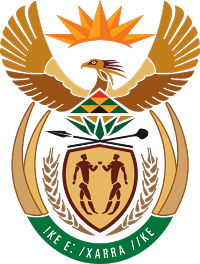 MINISTRY COOPERATIVE GOVERNANCE AND TRADITIONAL AFFAIRSREPUBLIC OF SOUTH AFRICANATIONAL ASSEMBLYQUESTIONS FOR WRITTEN REPLYQUESTION NUMBER 1479DATE OF PUBLICATION: 20 May 20161479.	Mr K J Mileham (DA) to ask the Minister of Cooperative Governance and Traditional Affairs:(1)	Whether any commission investigated the legitimacy of the Sukazi chieftaincy in Mpumalanga; if not, why not; if so, what is the current status of the investigation;(2)	Whether a report has been generated in this regard; if not, why not; if so, has the specified report been presented to the affected parties?REPLY:The Honourable Member is requested to note that the Provincial Committee on Disputes and Claims of Traditional Leadership in Mpumalanga did conduct an investigation with respect to the claim for traditional leadership that was lodged by Mr. ME Sukazi and others. The investigation was closed following the findings by the Committee.Yes, a report was generated but was not presented to the affected parties as they did not dispute the findings of the Committee. However, a letter dated 18 February 2015 from the Office of the Premier in Mpumalanga was forwarded to Mr. ME Sukazi and others informing them of the outcome of the investigation.